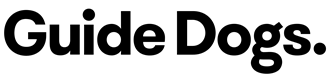 Pup’s Identification MicrochippingA microchip is a permanent method of electronic identification that cannot fade or ‘fall off’. Every pup and dog at Guide Dogs has a microchip. The small chip (about the size of a grain of rice) is implanted under the pup’s skin using a hypodermic needle. It is normally placed at the base of the neck near the shoulder blades. Each microchip has a unique number that can be detected through the skin of your pup using a microchip scanner. The microchip number is recorded on a registry with details of the dog and the owner. That way if your pup strays, the microchip number can be used by authorities to contact the owners via the registry. Guide Dogs will remain the owner of all pups in the Puppy Raising Program.Identification TagsGuide Dogs provide each pup with a sturdy metal identification (ID) tag which displays their dog code and the phone number for the Guide Dog Centre. It is important that every pup wears their collar with the Guide Dogs issued ID tag on it at all times. Pups do go missing. Alongside microchipping, having an ID tag on the pup is the best way to ensure they are returned when found. An addition to the Guide Dogs ID tag, it is a great idea for you to add your own personalised tag to the pup’s collar with your contact details. You can purchase these from most pet shops or veterinary clinics. Irrespective of whether you purchase a personalised ID tag or not, the Guide Dogs ID tag must always be attached to the collar your pup is wearing. If your pup’s ID tag is lost or damaged, please contact the Guide Dogs Centre to organise a replacement.